       CURRICULUM VITAE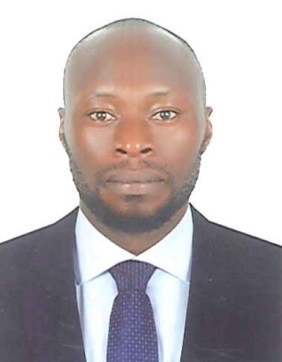 FRANKLIN EMAIL: franklin.382508@2freemail.com SALES REPRESENTATIVE PERSONAL DETAILSGender		:	MaleNationality 		:	Nigerian Marital Status	:	SingleDate of birth		:	02nd Feb,1986Visa Status		:	Long term Visit Language		:	EnglishPROFESSIONAL SUMMARYSeasoned Sales Associate with a versatile sales background in apparel, wireless technology and multi-level with a marketing Strong communicator adept at making customers feel at ease. Specializes in closing sales and inventory knowledgeHIGHLIGHTS Friendly personable and approachable Strong customer service standards Strong math skills Excellent time management and organization Dedication to communication with coworkers. Customer and supervisor Commitment to knowing inventory High energy self-starter Team player Superior attendance. Always on time and dependable EDUCATIONAL BACKGROUNDNigerian Institutes of Management : Proficiency in Management Certificate Nigerian Institutes of Management : Graduate Certificate in Management B.Sc. Industrial Chemistry MTN Nigeria : Customer Care Certificate O level WORK HISTORYPosition: Sales Rep.Place: NigeriaCompany: Next Cash & Carry Date Inclusion: 2014-2018Duties & Responsibilities:Identify new prospect, attend sales exhibition, conference and schedule date for visit Providing excellent shopping environment to customers and generating maximum business results Developing and sustaining friendly relationships with customers Work with management on customer service initiatives.Keeping store organized and clean and monitoring changing rooms Taking cash and credit card payments and entering them in register Compile and print reports on overall customer satisfaction. Position: Sales Associate Place: NigeriaCompany: Nestle Company Nigeria  Date Inclusion: 2012-2014Duties & Responsibilities:Identify new prospect, attend sales exhibition, conference and schedule date for visit Providing excellent shopping environment to customers and generating maximum business results Developing and sustaining friendly relationships with customers Work with management on customer service initiatives.Keeping store organized and clean and monitoring changing rooms Taking cash and credit card payments and entering them in register Compile and print reports on overall customer satisfaction. 